РОССИЙСКАЯ ФЕДЕРАЦИЯУПРАВЛЕНИЕ ОБРАЗОВАНИЯ, СПОРТА И ФИЗИЧЕСКОЙ КУЛЬТУРЫ АДМИНИСТРАЦИИ ГОРОДА ОРЛАМУНИЦИПАЛЬНОЕ БЮДЖЕТНОЕ ОБЩЕОБРАЗОВАТЕЛЬНОЕ УЧРЕЖДЕНИЕ-ШКОЛА №35 имени А.Г. ПЕРЕЛЫГИНА  ГОРОДА ОРЛА. Орел, ул. Абрамова и Соколова,д.76 тел.54-48-35ПРИКАЗОт 07.09. 2023 г                                                                               № 71/1-дОб утверждении нормативно – правовых документов по организации работы ШСК «Гармония» на 2023 – 2024 уч.год          В целях организации деятельности школьного спортивного клуба «Гармония» в 2023 – 2024 учебном годуПРИКАЗЫВАЮ:Утвердить:- рабочую программу ШСК;- состав ШСК;- состав Совета ШСК;- график работы ШСК;- план спортивно-массовых мероприятий на 2023 – 2024 уч.год.	2. Учителю информатики Палатовскому А.В. разместить информацию на официальном сайте ОУ.	3. Контроль за исполнением приказа оставляю за собой.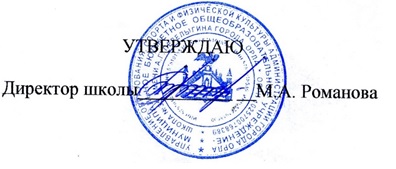 